Beginning Motion in ScratchSection B: Part 1: Day 1: Beginning Motion in Scratch.This unit begins the Scratch portion of MyCS, teaching basic 2D motion and the use of the "Repeat" block.https://docs.google.com/document/d/1UZChXh_VPKdGEXIgd-3c7TxIlmgqatIDolp4HsoQ5Jw/edit?usp=sharingBeginning Motion Lesson PlanScratch World 01: OceanMOTIVATION AND CONTEXTScratch is an online programming language created by MIT to teach the basic concepts of Computer Science to grade-school students.  It involves dragging blocks and connecting them to control objects called sprites.Motion is one of the fundamental starting points in Scratch.  By manuvering the sprite through mazes students learn how to use the basic blocks in Scratch.Lesson Plan for Section B: Part 1: Day 1VIDEO: SCRATCHACTIVITY SETUPOnce everyone has "1.1 One Direction" open, create the sequence of blocks illustrated below and press the green flag to see this script run.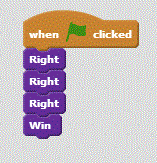 Note that it has to have the "Win" block at the end to check if it is reached the end.If they do not reach the end, click the "Reset" block in the block menu to send the sprite back to the start.Question:What block is needed to check if the route is correct?(“Win”—By placing the "Win" block at the end of your code, your sprite can check to see if it has ended where it should. If it does, it will do a little dance, but if it doesn't you should click "reset" and try again.)ACTIVITY PART 1Using the "Up", "Down", "Left", and "Right" blocks do levels 1.2, 1.3, 1.4, and 1.5.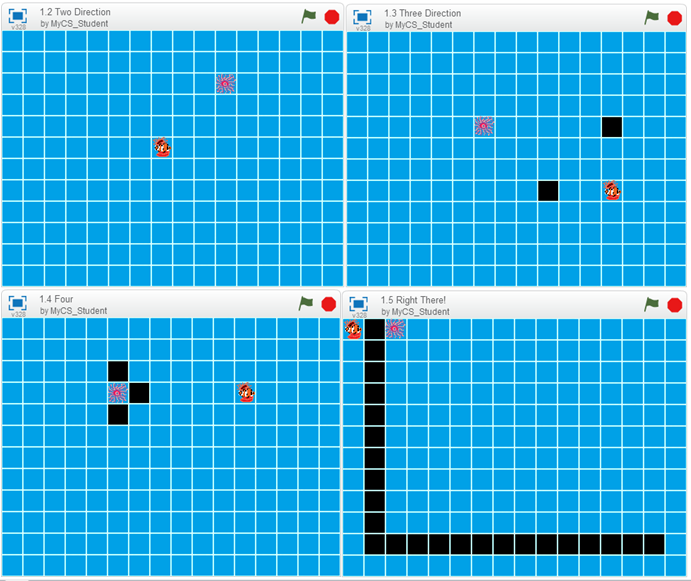 Lesson Plan for Section B: Part 1: Day 1REPEATINGWrite the following code for "1.6 5x3".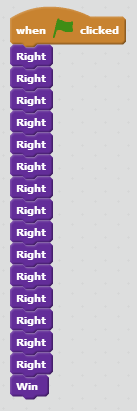 Note how it is incredibly long, so you can write the code below to do the exact same thing.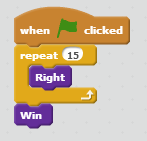 The "Repeat" block allows anything inside to be repeated a certain number of times before going on. This makes the code a lot shorter.ACTIVITY PART 2Using "Up", "Down", "Left", "Right", and "Repeat" blocks, do levels 1.7, 1.8, 1.9, and 1.10.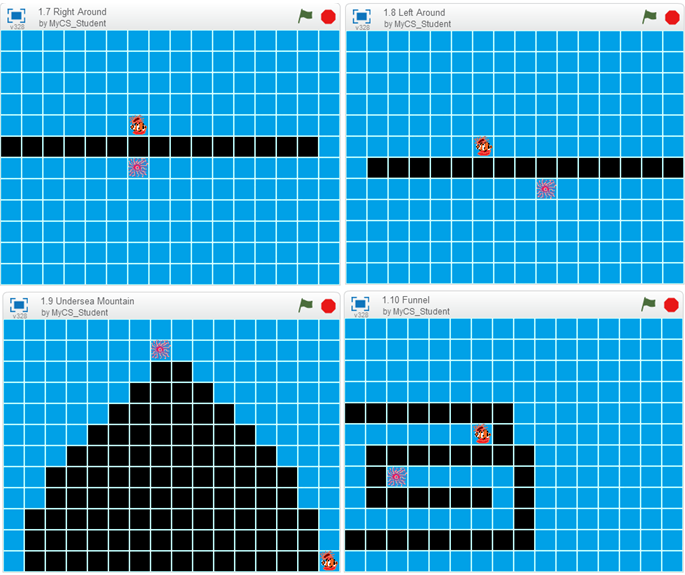 REFLECTIONNotice how the "Repeat" block makes the scripts considerably shorter than before.This basic command can be used to maneuver any sprite in Scratch. It will continue to be a fundamental piece in the rest of the puzzles.APPLICATION OF MOTIONThis classic type of 2D motion was the foundation of classic video games and is still important in games like Pokemon, Legend of Zelda, and Animal Crossing.The simple four directions are the easiest ways to have a character move through a maze.Build Your Own Maze in Scratch: Part IOBJECTIVEThis unit allows students to create their own maze in Scratch using a template.USEFUL LINKShttps://docs.google.com/document/d/1ohn2pCa-YSJoNEPU2Jm4k9m6c3YzIcQ1gXdQxMCKQVU/edit?usp=sharingBuilding Mazes in Scratch I Lesson PlanScratch World 00: Part 1 Day 2 TemplateMOTIVATION AND CONTEXTAfter working through all the puzzles in World 01 you should have a grasp of the basic concepts of motion as well as what makes an interesting puzzle.This section focuses on the creation of individual puzzles and sprites.  Using the tools and given icons you will be able to create your own unique maze.Section B: Part 1: Day 2 Lesson PlanACTIVITY SETUPHave everyone get to World 00: Part 1 Day 2 Template.Your screen should look like this.  If it does you are ready to make your own puzzle.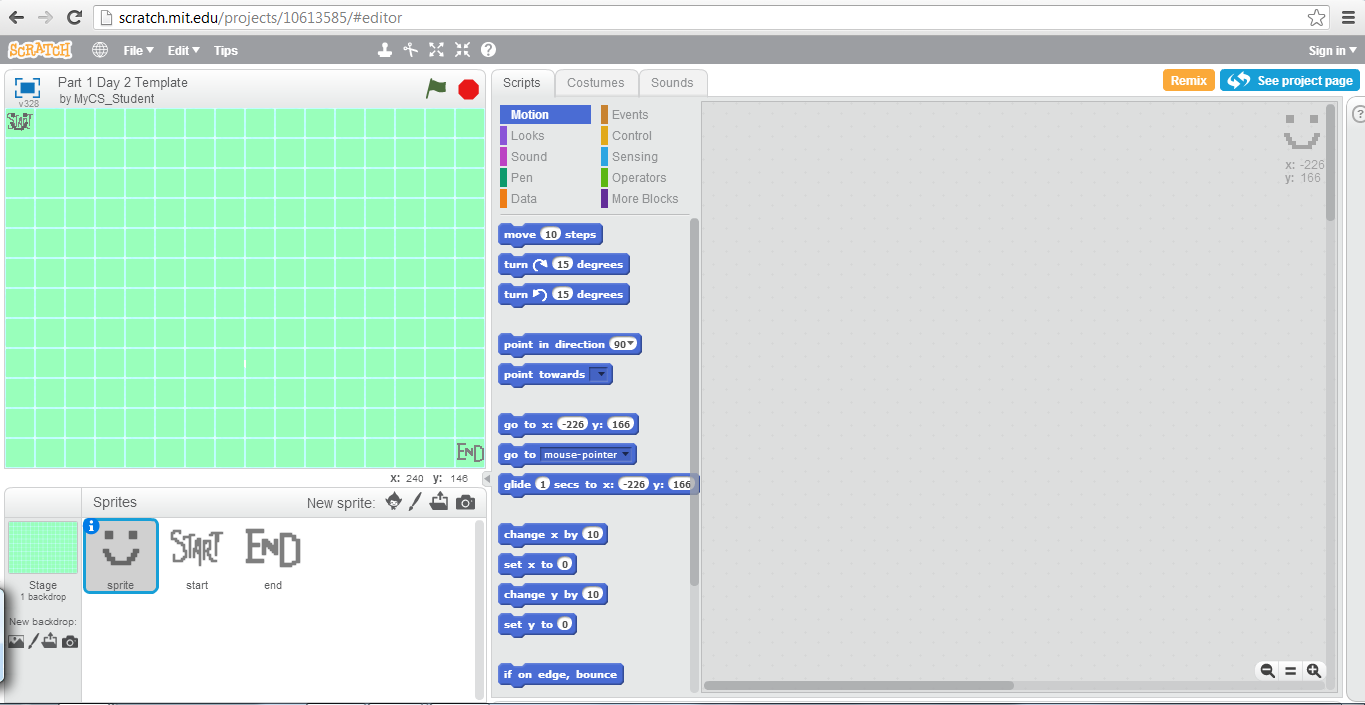 Section B: Part 1: Day 2 Lesson PlanACTIVITY PART 1Select "sprite" and then click on the "Costumes" tab at the top of the screen.  From here you can either use a premade sprite (the first icon under "New costume:"), paint your own sprite (second icon), or upload one from you computer (third icon).  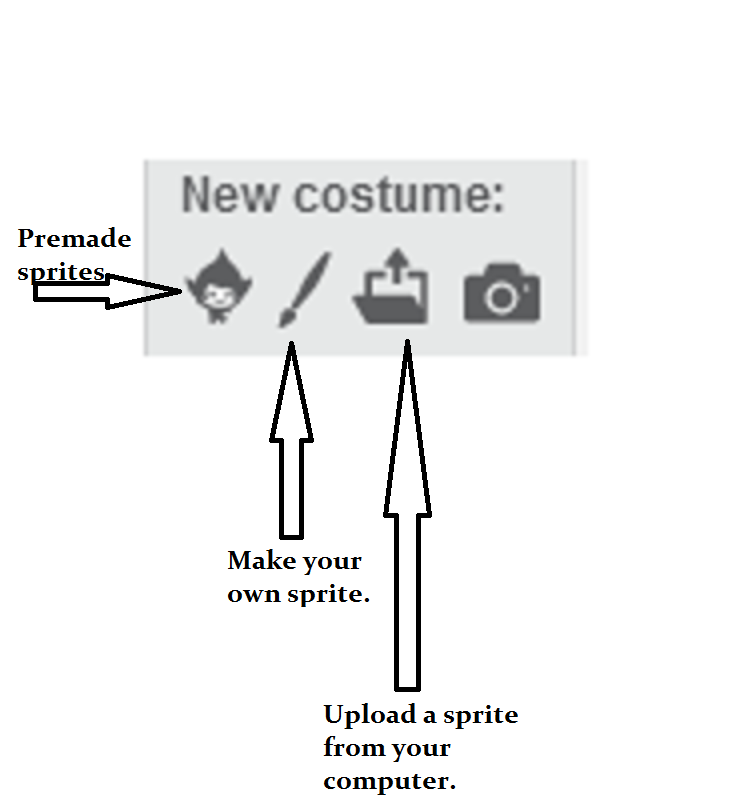 These are the paint tools (if you can't see them click "convert to bitmap mode"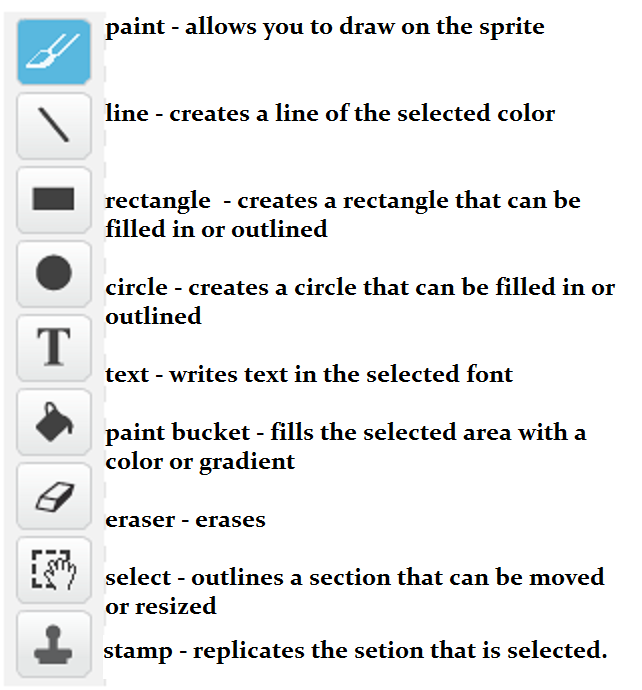 Make a new costume for "sprite", "start", and "end".Feel free to click and drag the sprites to new squares on the grid.  When you click "Reset" (under More Blocks in the Scripts tab), sprite will go to the start.Section B: Part 1: Day 2 Lesson PlanREFLECTION PART 1Using all of these tools allows for customization.  This type of editing is fundamental in digital design.  These sprites add a personal aspect to the game, but it isn't challenging if there are no walls to the maze.ACTIVITY PART 2Select "Stage" on the left of your screen and click on the tab labled "Backdrops".Using the paint bucket tool, color some of the squares black to create walls for the maze.  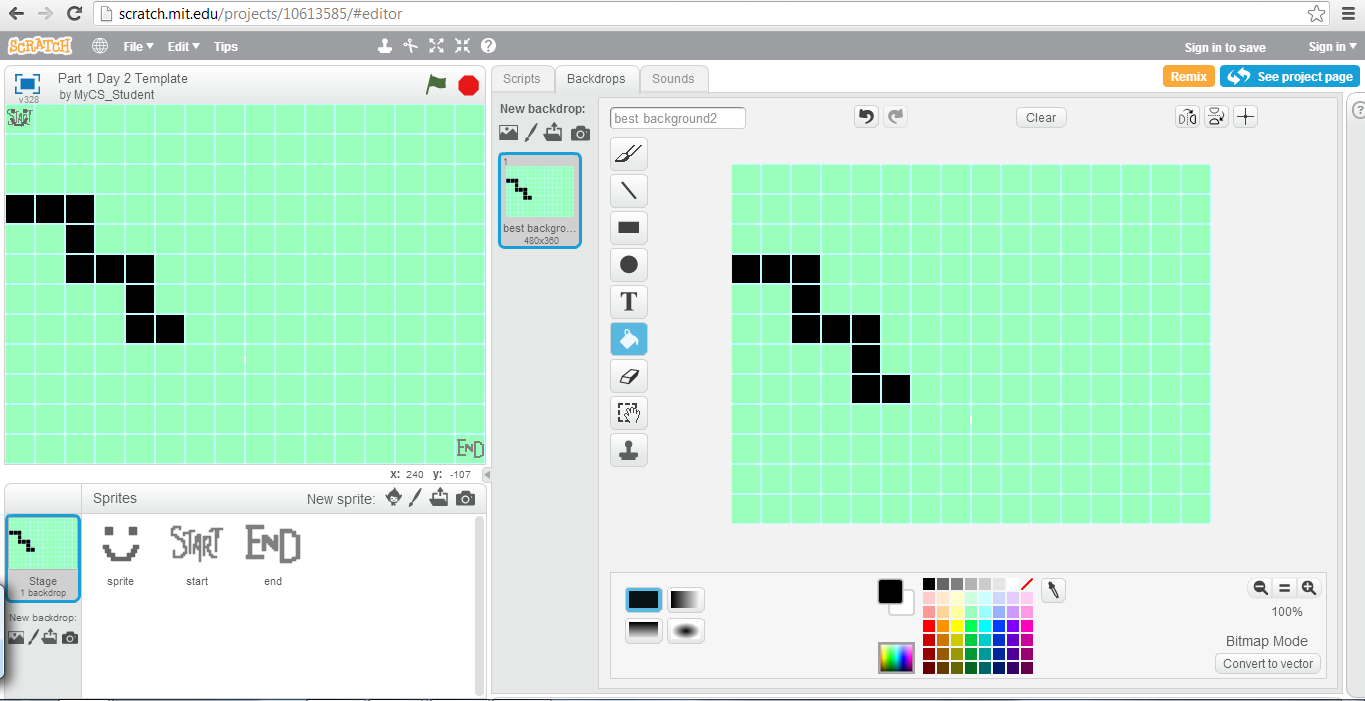 Feel free to color the rest of squares any other color besides black to create a unique background.Section B: Part 1: Day 2 Lesson PlanREFLECTION PART 2By creating your own sprites and background, you can create a unique puzzle that you can save on Scratch and share with others.These coloring skills will apply to any maze that you build in Scratch using these templates.APPLICATION OF MAZE CREATIONMazes are the foundation of the majority of video game levels.  The layout can be represented two-dimentionally, similarly to the mazes that you created.Sprites in Scratch are the interactive pieces.  By making the sprite, you are creating your own hero to go through the maze.  The start and end are the locations that you create and move to make your own universe.  Though this is a simple game, it has the same fundamentals as many classic and modern video games.Enter the VillainDESCRIPTIONThis unit continues working through the concepts of Computer Science.  It particularly focuses on the "Wait" block in relation to other moving pieces on the Puzzle.old https://docs.google.com/document/d/1QC1BDR7DR9xXb2Y2KSc9mv1at3Hl1xTk4Mrz354ZR7s/edit?usp=sharingLINKSEnter the Villain Lesson PlanScratch World 02: SafariMOTIVATION AND CONTEXTWhen it comes to interactions of any kind, timing is important.  In this case, the timing of your character's position versus the lions is essential, as well as moving out of harm's way, even if it takes you farther away from your goal.These interactions can be described as parallel, since the lions are moving at the same time as your character.  Yet all of the code that controls the sprite is linear, going step by step.Lesson Plan for Section B: Part 1: Day 3Question:What block is effective in interactions between sprites?(“Wait” –The "wait" block is the most effective of the interactions with sprites such the lions in World 02. By waiting for them to pass you can safely traverse the rest of the maze.)ACTIVITY SETUPOnce everyone is in "2.1 Don't get eaten!" then create the sequece of blocks illustrated below and press the green flag to see the script run.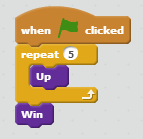 Notice that the elephant gets eaten using this code.  Now try using a "Wait" block.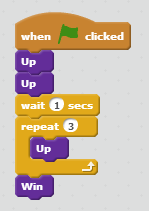 Since the elephant waits for the lion to pass it is safe to make it to the end.  If it does not reach the end, click the "Reset" block to send the sprite back to the start.ACTIVITY PART 1Using the "Wait" block, solve levels 2.2, 2.3, 2.4, and 2.5.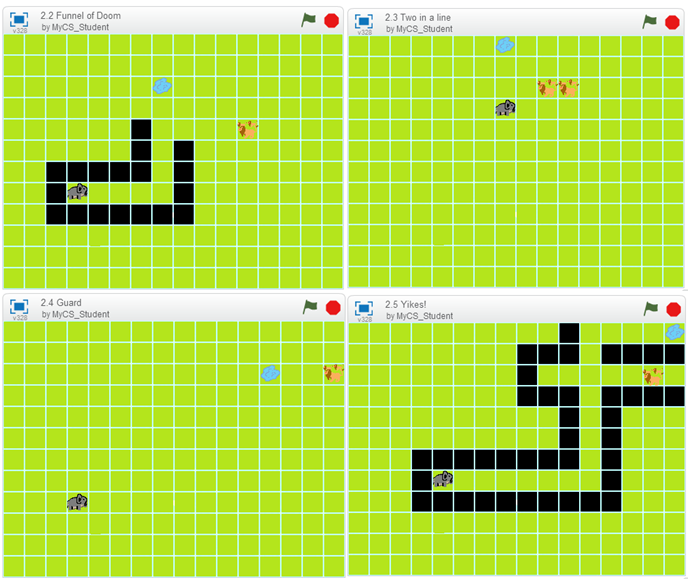 Lesson Plan for Section B: Part 1: Day 3REFLECTION PART 1Write the following code for "2.6 But three's a crowd"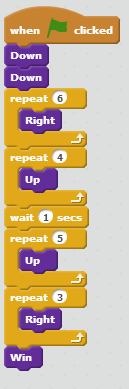 Notice how it has to go down first to avoid the lion.  The next four levels involve moving counter-intuitively as well as waiting to get to the end. Section B: Part 1: Day 3 Lesson PlanACTIVITY PART 2Using "Wait" as well as moving to avoid the lions, complete levels 2.7, 2.8, 2.9, and 2.10.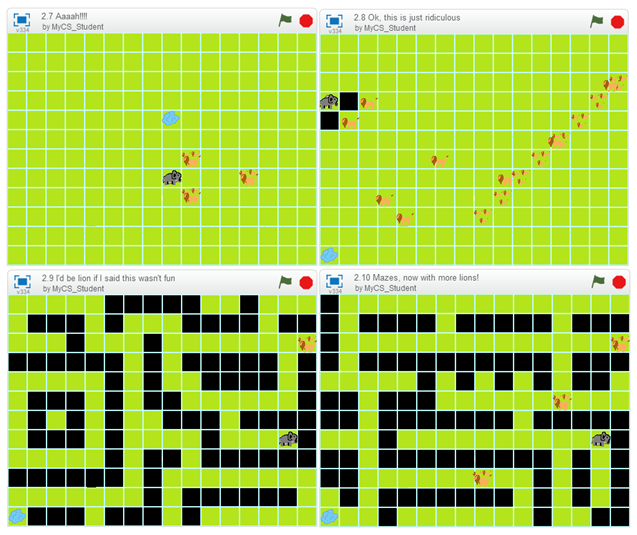 REFLECTION PART 2In this section we had to clearly plan out the path before implementing it.  By thinking through the motion that the sprite would have to accomplish in relation to the lions, you developed skills about the interaction of programs.It's this concept of interaction that makes this unit so important.  All of the sprites in Scratch run at the same time unless told otherwise.  The easiest way to control when a sprite moves is by having it wait until some other action is performed.Sensing, Conditionals, and Colored PortalsDESCRIPTIONThis unit focuses on the use of sensing and conditional statements to traverse through portals in each level.   Sensing is when a sprite knows when it is touching a certain color.  Conditional statements are "if-then" statements, allowing for something to happen only if a certain critera is met.LINKShttps://docs.google.com/document/d/1FT5g9TKIphdb03r35Aff65mK9CXYllAbuXfWMAaxaIc/edit?usp=sharingSensing and Conditionals Lesson PlanScratch World 03: FireMOTIVATION AND CONTEXTConditional statements are fundamental parts of logic.  The concept of "if A is true, then B happens" is the focus of this level.  Computers follow conditionals.  If the "A" key is pressed, an "A" is typed on the screen.  If the battery is low, a message is put on the screen saying so.  These rules are constant in the program, only running if the starting condition is met.Section B: Part 1: Day 4 Lesson Plan ACTIVITY SETUP Once everyone is in "3.1 Trapped?" then create the sequence of blocks illustrated below and press the green flag to see the script run.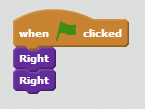 Notice that when the sprite reaches the portal, it can go to both lit candles (feel free to reset and run it a few times to see it land on either candle).  Conditionals and sensing allow the sprite to know what to do when it is touching a specific color.  Now try the following code. The "if then, else" block is in the Control category of scripts, and the "touching color" block is in the Sensing category. You can choose the color by first clicking the small square of color in the block, then clicking an area on your screen that has the color you want to select.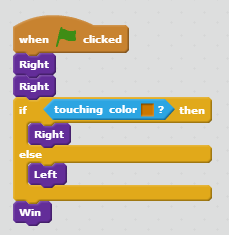 Notice how it goes right when it is touching the orange after teleporting, but goes left otherwise. Since the "Win" block is after both conditions it runs after the conditional.Section B: Part 1: Day 4 Lesson PlanACTIVITY PART 1Using the "if then, else" and "touching color" blocks, solve levels 3.2, 3.3, 3.4, and 3.5.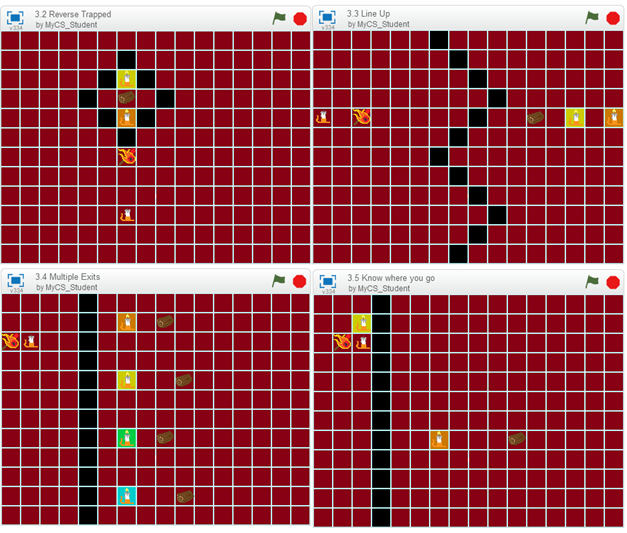 Section B: Part 1: Day 4 Lesson PlanREFLECTION PART 1The second half of World 03 contains conditional statments which are "if and only if" within the mechanism of the portals.  In this case, a portal will only take you to the correct exit if you change into the sprite's second costume before you go to it.  Write the following code for "3.6 Switch" to see how the new portals work.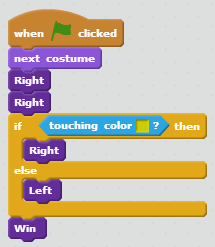 ACTIVITY PART 2Using the "next costume" block as well as the other blocks, solve 3.7, 3.8, 3.9, and 3.10. 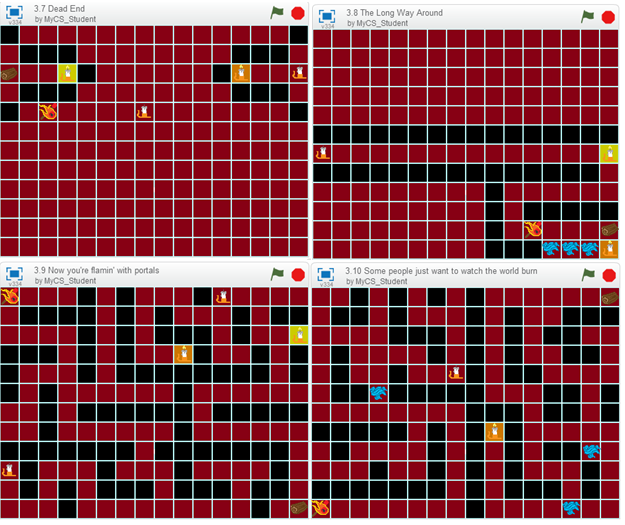 Section B: Part 1: Day 4 Lesson PlanREFLECTION PART 2Conditionals define interactions between humans and computers.  By changing the costume of the sprite, the condition changed which allowed the sprite to pass through the portal.Sensing is an important part of conditionals.  Sensing supplies the input for the "if" part of the conditional.Build Your Own Maze, Part Two DESCRIPTIONThis unit allows you to create your own maze in Scratch using a template.  This new template includes a villain and portals.LINKSold https://docs.google.com/document/d/1mrBtZpj58f0ukQwzaVpP3E1PLBD6DgmFFfSflDZmDrk/edit?usp=sharingBuilding Mazes in Scratch II Lesson PlanScratch World 00: Part 1 Day 5 TemplateMOTIVATION AND CONTEXTAfter working through all of the puzzles in Worlds 01, 02, and 03, you should have a grasp of the basic concepts of sensing and interactions, as well as motion and puzzle creation.In this section you will apply these concepts to make your own unique maze game by choosing the locations of the sprites as well as the direction the villain is facing. Section B: Part 1: Day 5 Lesson PlanACTIVITY SETUPHave everyone get to World 00: Part 1 Day 5 Template. Your screen should look like this.  If it does, you're ready to make your own puzzle.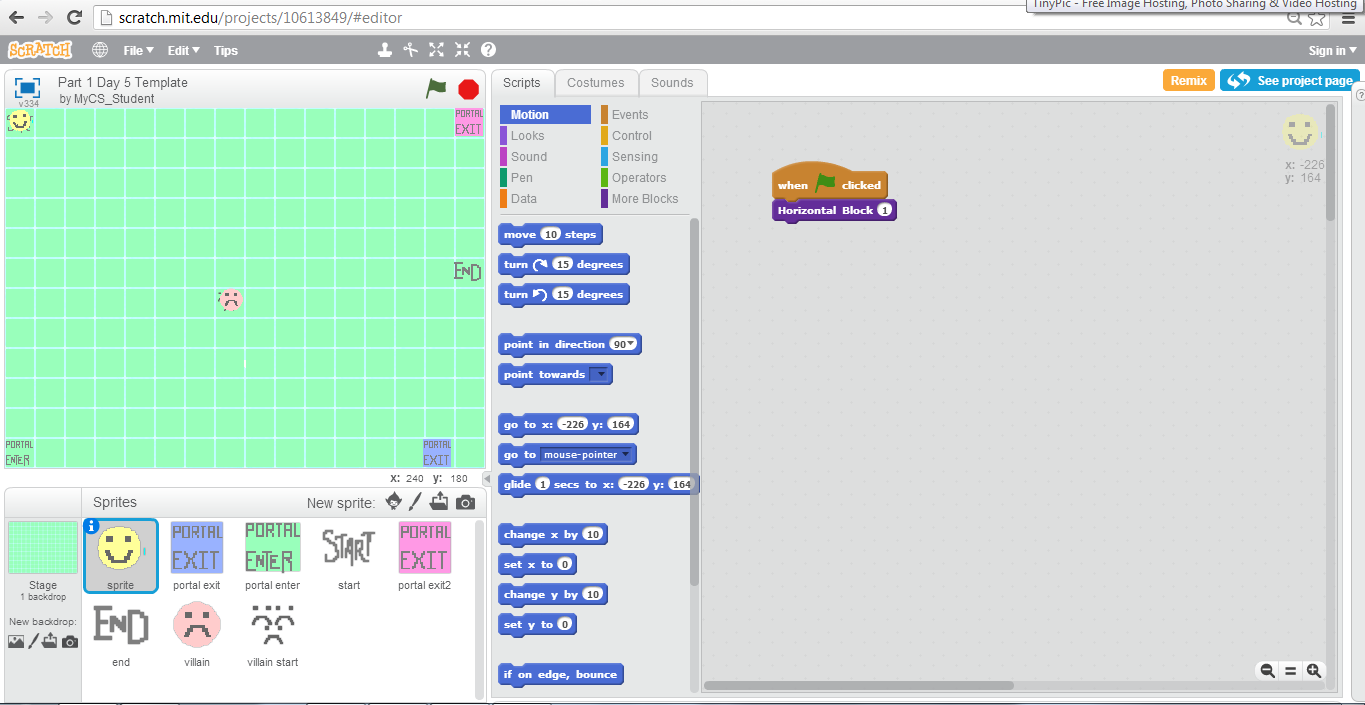 Section B: Part 1: Day 5 Lesson PlanACTIVITY PART 1To change the direction that the villain travels in, click on the "villain" sprite.  In its "More Blocks" section, there are blocks for each of the four classic directions.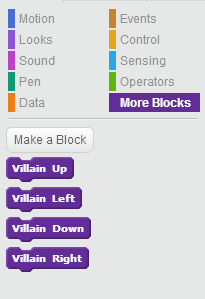  The villain will travel in this direction until it hits a wall and then it will go back to the villain start.Experiment with villain location and motion, feel free to use the information that you learned in "Build Your Own Maze Part 1" to make a maze.Section B: Part 1: Day 5 Lesson PlanREFLECTION PART 1Adding the villains makes the maze more interesting.  Yet, adding the portals from World 03 can make it even more complex.  Click and drag the portal entrances and exits to create a new puzzle.  If you paint new sprites for the portal exits be sure to color the squares under them so that anyone who plays your maze will be able to use "touching color" to teleport from one place to another.ACTIVITY PART 2 Create your own maze by moving the sprites to new locations and choosing a villain direction.Feel free to make new backgrounds and costumes for your maze.Section B: Part 1: Day 5 Lesson PlanREFLECTION PART 2By adding portals and villains you can make a more challenging puzzle that you can save on Scratch and share with others.GAME CREATIONAdding villains and portals are important pieces to add to any game.  Many video games have some sort of enemy which you have to interact with.  By choosing the direction the villain moves you control it, creating the challenge for the user.Portals are often used in games because they represent interaction between the computer and the user, advancing the game.